Revised Cochrane risk-of-bias tool for randomized trials (RoB 2.0)Edited by Julian PT Higgins, Jelena Savović, Matthew J Page, Jonathan AC Sterne
on behalf of the ROB2 Development GroupVersion of 28 August 2018Domain 1: Risk of bias arising from the randomization processDomain 2: Risk of bias due to deviations from the intended interventions (effect of assignment to intervention)Domain 2: Risk of bias due to deviations from the intended interventions (effect of adhering to intervention)Domain 3: Missing outcome dataDomain 4: Risk of bias in measurement of the outcomeDomain 5: Risk of bias in selection of the reported resultOverall risk of bias Study detailsStudy designIs the review team’s aim for this result…?Which of the following sources were obtained to help inform the risk-of-bias assessment? (tick as many as apply)	Journal article(s) with results of the trial	Trial protocol	Statistical analysis plan (SAP)	Non-commercial trial registry record (e.g. ClinicalTrials.gov record)	Company-owned trial registry record (e.g. GSK Clinical Study Register record) 	“Grey literature” (e.g. unpublished thesis)	Conference abstract(s) about the trial	Regulatory document (e.g. Clinical Study Report, Drug Approval Package)	Research ethics application	Grant database summary (e.g. NIH RePORTER or Research Councils UK Gateway to Research)	Personal communication with trialist	Personal communication with the sponsorSignalling questionsDescriptionResponse options1.1 Was the allocation sequence random?Y / PY / PN / N / NI1.2 Was the allocation sequence concealed until participants were enrolled and assigned to interventions?Y / PY / PN / N / NI1.3 Did baseline differences between intervention groups suggest a problem with the randomization process? Y / PY / PN / N / NIRisk-of-bias judgementLow / High / Some concernsOptional: What is the predicted direction of bias arising from the randomization process?Favours experimental / Favours comparator / Towards null /Away from null / UnpredictableSignalling questionsDescriptionResponse options2.1. Were participants aware of their assigned intervention during the trial?Y / PY / PN / N / NI2.2. Were carers and people delivering the interventions aware of participants' assigned intervention during the trial?Y / PY / PN / N / NI2.3. If Y/PY/NI to 2.1 or 2.2: Were there deviations from the intended intervention that arose because of the experimental context?NA / Y / PY / PN / N / NI2.4. If Y/PY to 2.3: Were these deviations from intended intervention balanced between groups?NA / Y / PY / PN / N / NI2.5 If N/PN/NI to 2.4: Were these deviations likely to have affected the outcome?NA / Y / PY / PN / N / NI2.6 Was an appropriate analysis used to estimate the effect of assignment to intervention?Y / PY / PN / N / NI2.7 If N/PN/NI to 2.6: Was there potential for a substantial impact (on the result) of the failure to analyse participants in the group to which they were randomized?NA / Y / PY / PN / N / NIRisk-of-bias judgementLow / High / Some concernsOptional: What is the predicted direction of bias due to deviations from intended interventions?Favours experimental / Favours comparator / Towards null /Away from null / UnpredictableSignalling questionsDescriptionResponse options2.1. Were participants aware of their assigned intervention during the trial?Y / PY / PN / N / NI2.2. Were carers and people delivering the interventions aware of participants' assigned intervention during the trial?Y / PY / PN / N / NI2.3. If Y/PY/NI to 2.1 or 2.2: Were important co-interventions balanced across intervention groups?NA / Y / PY / PN / N / NI2.4. Could failures in implementing the intervention have affected the outcome?Y / PY / PN / N / NI2.5. Did study participants adhere to the assigned intervention regimen?Y / PY / PN / N / NI2.6. If N/PN/NI to 2.3 or 2.5 or Y/PY/NI to 2.4: Was an appropriate analysis used to estimate the effect of adhering to the intervention?NA / Y / PY / PN / N / NIRisk-of-bias judgementLow / High / Some concernsOptional: What is the predicted direction of bias due to deviations from intended interventions?Favours experimental / Favours comparator / Towards null /Away from null / UnpredictableSignalling questionsDescriptionResponse options3.1 Were data for this outcome available for all, or nearly all, participants randomized?Y / PY / PN / N / NI3.2 If N/PN/NI to 3.1: Is there evidence that result was not biased by missing outcome data?NA / Y / PY / PN / N3.3 If N/PN to 3.2: Could missingness in the outcome depend on its true value?NA / Y / PY / PN / N / NI3.4 If Y/PY/NI to 3.3: Do the proportions of missing outcome data differ between intervention groups? NA / Y / PY / PN / N / NI3.5 If Y/PY/NI to 3.3: Is it likely that missingness in the outcome depended on its true value?NA / Y / PY / PN / N / NIRisk-of-bias judgementLow / High / Some concernsOptional: What is the predicted direction of bias due to missing outcome data?Favours experimental / Favours comparator / Towards null /Away from null / UnpredictableSignalling questionsDescriptionResponse options4.1 Was the method of measuring the outcome inappropriate?Y / PY / PN / N / NI4.2 Could measurement or ascertainment of the outcome have differed between intervention groups ?Y / PY / PN / N / NI4.3 Were outcome assessors aware of the intervention received by study participants?Y / PY / PN / N / NI4.4 If Y/PY/NI to 4.3: Could assessment of the outcome have been influenced by knowledge of intervention received?NA / Y / PY / PN / N / NI4.5 If Y/PY/NI to 4.4: Is it likely that assessment of the outcome was influenced by knowledge of intervention received?NA / Y / PY / PN / N / NIRisk-of-bias judgementLow / High / Some concernsOptional: What is the predicted direction of bias in measurement of the outcome?Favours experimental / Favours comparator / Towards null /Away from null / UnpredictableSignalling questionsDescriptionResponse options5.1  Was the trial analysed in accordance with a pre-specified plan that was finalized before unblinded outcome data were available for analysis ?Y / PY / PN / NIs the numerical result being assessed likely to have been selected, on the basis of the results, from...5.2. ... multiple outcome measurements (e.g. scales, definitions, time points) within the outcome domain?Y / PY / PN / N / NI5.3 ... multiple analyses of the data?Y / PY / PN / N / NIRisk-of-bias judgementLow / High / Some concernsOptional: What is the predicted direction of bias due to selection of the reported result?Favours experimental / Favours comparator / Towards null /Away from null / UnpredictableRisk-of-bias judgementLow / High / Some concernsOptional: What is the predicted direction of bias due to selection of the reported result?Favours experimental / Favours comparator / Towards null /Away from null / Unpredictable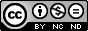 